Eltern Kind Gruppe 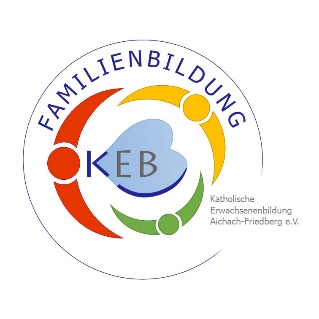 Themenliste für Gruppentreffen im 1. Halbjahr 2023 2. Halbjahr 2023Name der Gruppe:       			Ort:      Tag der Treffen:       				Uhrzeit der Treffen:      Gruppenleiterin:      Wir als Gruppe - GestaltungsideenThema geplant für: Thema behandelt am: Kinder lernen Kontakte knüpfen – Förderung des Sozialverhaltens im FreispielWir als Gruppe - ErfahrungsaustauschThema geplant für: Thema behandelt am: Neue Gruppe – ein gelingendes Miteinander: Kennenlernen, Austausch von Wünschen und Erwartungen und Festlegen der GruppenregelnKinder lernen Kontakte knüpfen – Förderung des Sozialverhaltens im FreispielHarmonie und Konflikte in der Gruppe: Miteinander kommunizieren und Konflikte lösenAbschied nehmen in der Gruppe – ein neuer Lebensabschnitt (Kindergarten) fängt an. Warum ist Abschied nehmen wichtig?Leben in der Familie – GestaltungsideenThema geplant für: Thema behandelt am:Fingerspiele – Anregung der FeinmotorikKniereiterspiele – Bindung der körperlichen Nähe Bewegungsspiele – Förderung der MotorikEntspannungsübungen – Förderung der KörperwahrnehmungMassage am Kind / Mama – Förderung der KörperwahrnehmungAlte Kinderlieder neu entdeckt – Musikalische Erziehung Neue Kinderspiele neu entdeckt – Musikalische ErziehungVorstellung eines Buches – Förderung der Sprachentwicklung Märchen erzählen – Phantasie und Vorstellungskraft fördernFreies Malen – Förderung der KreativitätBastelaktion – Förderung der KreativitätKneten – Förderung der Kreativität und MotorikWahrnehmungsübungen – Spielen mit allen SinnenTanzen – Musikalische Früherziehung Schwungtuch – Förderung der GrobmotorikFrühling mit Kindern – Förderung der SinneswahrnehmungSommerzeit mit Kindern – Förderung der SinneswahrnehmungHerbstzeit mit Kindern – Förderung der SinneswahrnehmungWinterzeit mit Kindern – Förderung der SinneswahrnehmungKleine Entdecker im Wald – Kinder erkunden mit allen Sinnen die NaturFörderung der Sinneswahrnehmung – Drachen steigen lassenErkundung der Natur – Schlittenfahrt und Schnee erlebenTiere in der Natur erleben - Förderung der SinneswahrnehmungLeben in der Familie – ErfahrungsaustauschThema geplant für: Thema behandelt am:Kommunikation in der Familie: Wie meistern wir Krisen zusammen? Wie können wir unserem Kind/unseren Kindern Probleme mitteilen? Wie sollten wir miteinander sprechen? Regeln und Grenzen setzen: Welche Regeln sind in der Kindererziehung wichtig? Wie setze ich Grenzen? Was mache ich, wenn mein Kind Regeln bricht? Wie viel Nein muss sein? Lob: Was hat mein Kind heute/diese Woche gut gemacht? Wie lobe ich richtig, was ist zu viel? Was ist der Unterschied zwischen Lob und Ermutigung? Konsequente Erziehung: Welche Alternativen gibt es zur „Strafe“? Rituale: Welche Rituale gibt es bei uns in der Familie? Wie wichtig sind sie uns im Alltag? Wie wichtig sind sie in der Erziehung (z.B. Einschlafrituale)? Tod und Sterben: Wie spreche ich mit meinem Kind über den Tod? Kinder schützen: Wie erkläre ich meinem Kind, dass es nicht mit Fremden mitgehen darf ohne in ihr/ihm generell Angst vor anderen Menschen zu wecken? Freizeit und Alltag: Wie gestalten wir unsere Freizeit als Familie? Worauf können wir im Alltag achten, damit niemand zu kurz kommt? Urlaub: Worauf muss ich beim Urlaub mit Kind achten? Probleme und Chancen einer Patchworkfamilie: Wie können wir Kompromisse eingehen und Grenzen setzen und tolerieren? Thema Trennung: Wie begleite ich mein Kind, worauf muss ich achten? Wie bewältige ich den neuen Alltag? Familienzuwachs: Wie bereite ich mein Kind auf ein Geschwisterkind vor? Wann ist ein guter Zeitpunkt für ein Geschwister? Eifersucht und Streit unter Geschwistern: Was ist normal? Wann sollte ich eingreifen? Wie schlichte ich und setze gleichzeitig Grenzen? Mein Kind als eigene Person: Wie erkenne und achte ich Bedürfnisse meines Kindes? Wie viel Unterstützung benötigt mein Kind und wann muss ich loslassen? Angst: Wie gehe ich mit den Ängsten und Sorgen meines Kindes um? Was mache ich bei Albträumen? Kind und Haustier: Unterstützt ein Tier das Sozialverhalten meines Kindes? Wie geht mein Kind mit unserem Haustier um? Wie viel Verantwortung fürs Tier soll/darf mein Kind übernehmen? Kindergarten, Schule: Wie bereite ich mein Kind auf diesen neuen Lebensabschnitt vor? Welche neuen Rollen kommen auf mich zu? Frühkindliche Förderung: Wie erkenne ich Talente bei meinem Kind? Wann wird Förderung zur Überforderung? Fernseher, Tablet & Co: Worauf sollte ich bei altersgerechtem Umgang mit Medien in der Kindererziehung achten? Wie viel Fernsehen ist ok? Welche Sendungen sind ok? Bücher: Wie wecke ich bei meinem Kind Interesse für klassische (Bilder-) Bücher in einer digitalen Welt? Wie wichtig ist Vorlesen und Geschichtenerzählen? Fingerspiele für Kinder: Sind sie heutzutage noch wichtig? Spielen in der Natur: Was sind potentielle Gefahrenquellen? Darf mein Kind sich draußen einfach mal austoben? Wie kann ich mein Kind draußen beschäftigen? Glaube, Religion, Jahreskreis, Bräuche, Feste - GestaltungsideenBräuche rund um den Fasching: Eine Möglichkeit in eine andere Rolle zu schlüpfenGlaube, Religion, Jahreskreis, Bräuche, Feste -ErfahrungsaustauschOsterbräuche gestern und heute: Was feiern wir an Ostern? Wie erkläre ich meinem Kind Ostern?Erntedankfest: Wofür sind wir dankbar? Schätzen wir unsere Lebensmittel? Was ist uns wichtig?St. Martin: Wofür ist St. Martin bekannt? Wie vermittle ich meinem Kind die Bedeutung von TeilenDer heilige Nikolaus: Wie teile ich Traditionen aus meiner eigenen Kindheit mit einem Kind? Weihnachten feiern: Wie möchten wir Weihnachten als Familie gestalten? Welche Traditionen möchten wir an unser Kind weitergeben? Wie viele Geschenke sind für ein Kind sinnvoll? Religiöse Erziehung: Wie vermittle ich meinem Kind Glauben und religiöse Bildung? Glaubensvermittlung: Wie bete ich mit meinem Kind? Wie gestaltet sich der Kirchenbesuch mit Kindern? Multikulturelle Gesellschaft: Familien mit Migrationshintergrund und anderen Religionen. Wie tolerant sind wir? Was können wir unseren Kindern in Bezug auf Toleranz vermitteln oder gar von ihnen lernen? Religiöse Feste mit Kindern: Wie kann ich mein Kind einbeziehen? Was können Kinder bereits verstehen und wie vermittle ich Ihnen religiöses Brauchtum? Bräuche: Welche Bräuche werden heutzutage noch weitergegeben? Wie wichtig ist das Pflegen von Bräuchen in der Familie und der Kindererziehung? Leben mit dem Partner, Leben als Einzelperson - ErfahrungsaustauschLeben mit einem Kind: Was hat sich für mich geändert? Was hat sich in meiner Partnerschaft geändert? Eltern sein und Partner/in bleiben: Was ist mir wichtig, was tut mir gut? Was kann ich tun, damit meine Partnerschaft nicht zu kurz kommt? Kommunikation in der Erziehung: Wie finden wir gemeinsam den für uns und unser Kind passenden Erziehungsstil? Welche Werte möchten wir unserem Kind weitergeben? Moderne Geschlechterrollen in der Erziehung: Wer ist für was zuständig? Muss immer nur die Mama liebevoll und fürsorglich und der Papa sportlich und aktiv sein? Muttersein: Möchte ich ein Leben mit Beruf und Kind oder Haushalt und Kind? Bin ich Mädchen für alles? Wie kann ich meinen Partner in die Kindererziehung einbinden? Wie kann ich um Hilfe bitten oder Hilfe annehmen? Vatersein: Wie hat sich die Rolle des (modernen) Vaters geändert, was sind die (neuen) Herausforderungen? Wie nehme ich eine aktive Rolle in der Erziehung und Fürsorge meines Kindes ein? Wie kann ich meine Partnerin entlasten und unterstützen? Alleinerziehende Mütter und Väter: Wie meistere ich Herausforderungen? Wo gibt es Unterstützungsmöglichkeiten für alleinerziehende Mütter und Väter? Beruf: Wann ist der richtige Zeitpunkt zurück in den Job? Wie bringe ich Familienleben und Beruf unter einen Hut? Großeltern: Wie viel Unterstützung bei der Kindererziehung möchte ich von meinen Eltern/den Eltern meines Partners? Zeit- und Stressmanagement im Alltag: Wie kann ich mir eine kleine Auszeit verschaffen? Gesundheit, Ernährung, Nachhaltigkeit - GestaltungsideenKresse säen – Förderung der Feinmotorik und Vermittlung einer gesunden und ausgewogenen ErnährungSonnenblumen säen – Förderung der FeinmotorikErkundung von Kinderfahrzeugen – Förderung der Grobmotorik Barfußpfad – Förderung der körperlichen Wahrnehmung Saisonale Früchte mit allen Sinnen genießen – Vermittlung einer gesunden Ernährung Backen / Kochen: Förderung der Feinmotorik, Vermittlung einer gesunden und ausgewogenen ErnährungGesundheit, Ernährung, Nachhaltigkeit - ErfahrungsaustauschKrankheiten: Wann sollte ich mit dem Kind zum Arzt gehen? Worauf muss ich achten? Typische Kinderkrankheiten: Welche gibt es? Worauf muss ich achten? Wogegen muss ich mein Kind impfen lassen? Impfung: Welche Vor- und Nachteile gibt es? Homöopathie: Kann ich mein Kind mit Homöopathie behandeln oder doch lieber mit klassischen Arzneimitteln? Sauberkeit: Wie erziehe ich mein Kind zur Sauberkeit? Wie viel Sauberkeit ist genug? Kindgerechte Ernährung: Was ist gut fürs Kind? Was isst mein Kind? Gesunde Ernährung: Ernähren wir uns als Familie gesund? Wie wichtig ist es gemeinsam zu kochen und zu essen? Vegetarische/vegane Ernährung: Kann ich mein Kind vegetarisch/vegan ernähren? Worauf muss ich achten? Auf EntdeckertourBildungsfahrt zum Zoo – Informationen zu den TierenBesichtigung eines Bauernhofes – BetriebserkundungErkundung eines Spielplatzes – Förderung der GrobmotorikKneippanlage – Förderung der körperlichen Wahrnehmung Besuch vom Imker – Informationen über Bienen und Honig Wasserspielplatz erkunden – das Element Wasser mit allen Sinnen kennen lernen Besichtigung einer Schäferei – Betriebserkundung Besuch einer Stadtbibliothek/Bücherei – kennenlernen von altersgerechten Medien und sinnvoller Umgang Erkundung des Pfarrgartens – Förderung der Sinneswahrnehmung